ĐIỂM CHUẨN 9 TRƯỜNG, KHOA THUỘC ĐẠI HỌC ĐÀ NẴNG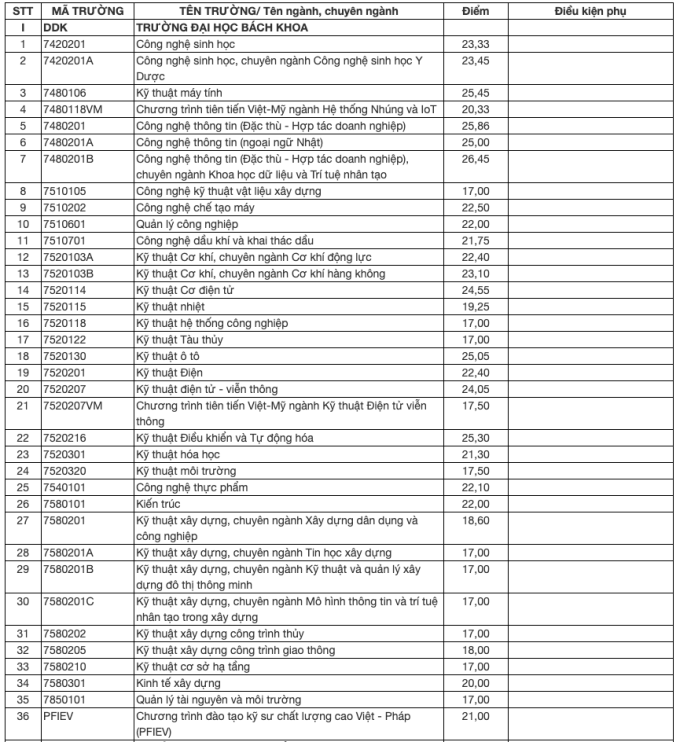 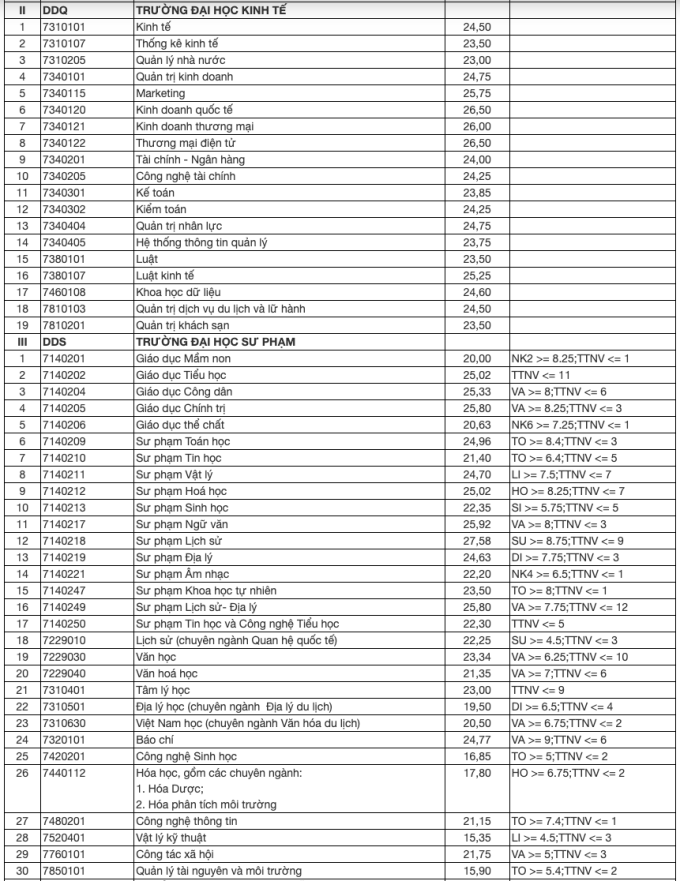 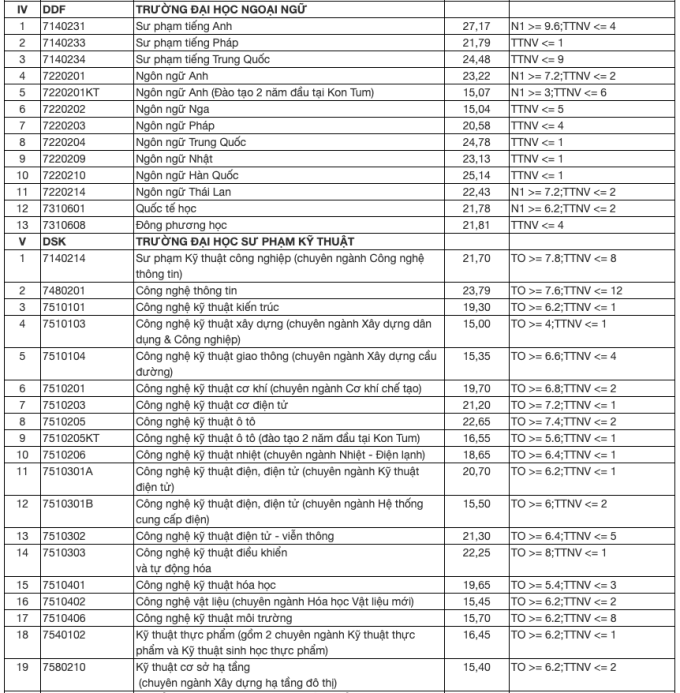 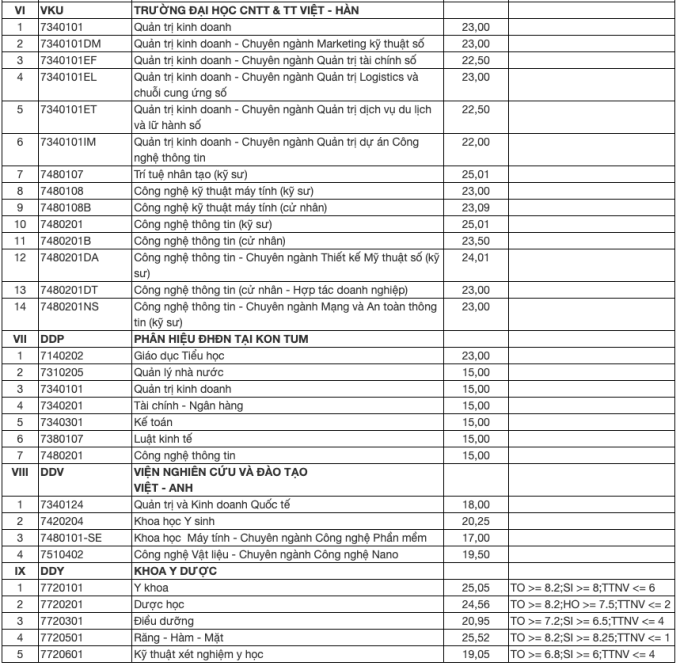 